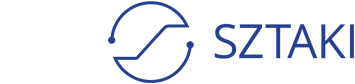 SZTAKI-CityMLS REGISTRATION FORMThe ………………………………………………………………..……………………………..,(please enter the name of the smallest entity of your organization that will be using the data, e.g. Dept. of Computer Science, Research Group, Company Division etc)an organization of approximately …………….. people engaging in research and development in geospatial data analysis, image analysis, computer vision, machine learning or a related area, which is a part ofCorporation/Partnership/Legal Entity:……………………………………………………………………………………….…….…..Official mail address:………………………………..……………………………………………………….……….………………………………………………………….…………………………………..….Telephone: …………………..………… Fax: ………………………………………………..Short description of the intended usage (goals, expected output):………………………………..……………………………………………………….……….………………………………………………………….…………………………………..….……………………………………………………………………………………………..…..……………………………………………………………………………………………..…..……………………………………………………………………………………………..…..applies to get access to theSZTAKI City MLS Point Cloud dataset (SZTAKI-CityMLS)which has been created by the authors of the research paper [1] B. Nagy and C. Benedek: ”3D CNN Based Semantic Labeling Approach for Mobile Laser Scanning Data,” IEEE Sensors Journal, vol. 19, no. 21, pp. 10034 - 10045, 2019for the purpose of evaluating 3D semantic point cloud segmentation algorithms in urban environments, based on mobile laser scanning (MLS) measurements of a Riegl VMX-450 mobile mapping system. Authors are affiliated with the Institute of Computer Science and Control (SZTAKI), Hungary. Test data has been provided by Budapest Közút Zrt.Terms of usage:The benchmark sets are free for scientific use exclusively for the registered parties. Commercial use or sharing the database with third-parties is not permitted.Please acknowledge the use of the benchmark by referring to the publication [1] as indicated Please notify us if a publication using the benchmark set appears.Contact e-mail address regarding the SZTAKI-CityMLS dataset:Balázs Nagy: balazs.nagy.it@gmail.comBy signing this agreement, we shall use our best efforts to participate fully in the tasks of theresearch/development activity indicated above.The designated contact person for this activity is ……………………………………..E-mail: …………………………………….. Tel.: ……………………………………On behalf of the organization:Name:Title:Date: